Biome & Animal Adaptation ProjectYou will be researching a biome. (Students who are absent on both in-class workdays must perform the research on their own). You may not change groups or research a different biome.Purpose: Inform others about your biome and encourage them to choose your biome as their #1 travel destination.Product: Your group will produce an informative travel brochure, booklet (this can be done using Microsoft Publisher) or poster (on poster board).Grading: In addition to the rubric, you will be graded by your peers’ votes (students will view each brochure and then vote for their top 3 travel destinations – not counting their own assigned biome).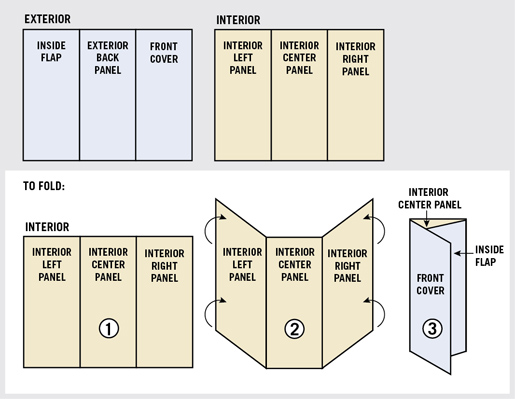 The Details: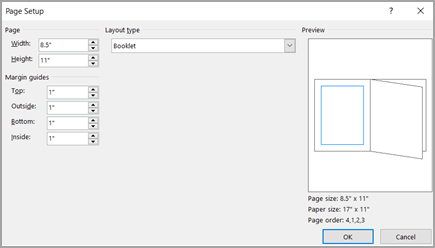 Guidelines for your brochure: 	Note: Use the following as guidelines for subheadings!Title Page (Right column, the one that folds to the front)Name of your biomePicture of your biomeClass blockNames of all participating group members Page 1 – Left Column (inside)Map of the world with your biome highlighted Flora: List 5 or more plants in this biome. For 2 of the plants, draw pictures and explain adaptations they have that suit them well to this biome and climate.Page 2 – Center column (inside)Climate of your biome (average daily temperature, a chart or graph of seasonal temperatures throughout the year, what seasons your biome has, chart or graph of seasonal precipitation of your biome)Guide for travelers: Best time of year to visit and how they should dress when visiting your biome during this time of yearPage 3 – Right column (inside)Fauna: List 5 or more animals in this biome. For 2 of the animals, draw pictures and explain adaptations they have that suit them well to this biome and climate.Page 4 – Left column (outside, the one that folds underneath the title page)Describe 4 or more threats to your biome, with some details about each threat (be sure to include natural as well as human-induced threats). Draw 1 picture related to one of the threats.Page 5 – Center column (back of brochure)Traveler’s GuideList 2 public or national parks or lands to visit in your biome (these must be REAL parks)Describe the top 5 reasons to visit your biomeDraw or include 2 interesting pictures related to any of the parks or top 5 reasonsCitationsNote the website titles or book titles of any resources that you used. (Not official APA or MLA citations – just something that the traveler could access to find out more about this biome).Project should contain correct grammar and spelling. Graphs of temperature and rainfall can be inserted from a reputable weather source, provided you include that site in your citations list on the back. You may use both your textbook and any credible scientific Internet sources (not Wikipedia or Google) to find your information. Keep the following in mind when creating your productSize & type of fontSubheadings for sections of posterNeatness, creativity & colorLegibility-other students will be reading these!Elaboration on Fauna (page 3 of brochure):Include the following when referring to animal adaptations: Think about how the following helps the animal survive:Size of animalsWhat they eatHow does it catch its food or get waterHow does it stay warm or coolWhere does it shelterHow does it protect/defend itself from attackers